REACTION OF A CONTINUOUS BEAM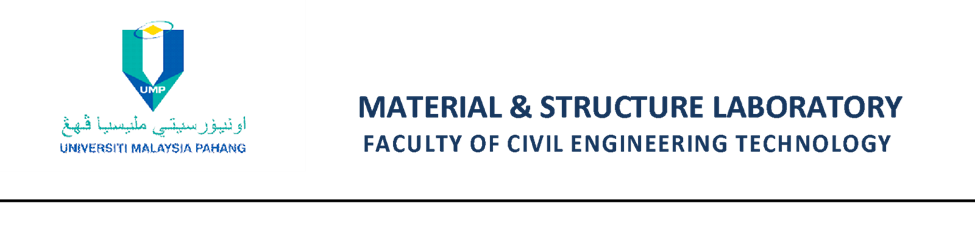 Table 1: Result data for the CASE 1 experiment.Table 2: Result data for the CASE 2 experiment.Table 3: Result data for the CASE 3 experiment.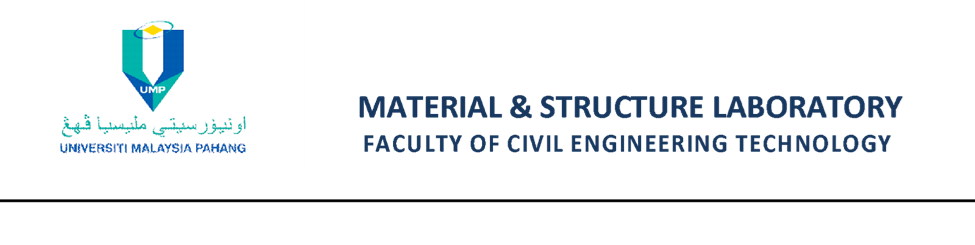 Using the tabulated data,Plot the graph of reaction against load for each support of the beam.Draw the best fit curve through the plotted points.Using the slope of the graph, calculate the percentage error between the experimental and theoretical reaction.Discussion/AnalysisHow does the experimental reactions compare with the theoretical.State the possible factors that might have influenced your results and possible means of overcoming it.ConclusionsRefer to the objective.References/AppendicesText book, reference books from the library or electronic references from the internet.Related photo or plate due to the experimentLOAD(N)SUPPORT REACTIONS (N)SUPPORT REACTIONS (N)SUPPORT REACTIONS (N)SUPPORT REACTIONS (N)SUPPORT REACTIONS (N)SUPPORT REACTIONS (N)LOAD(N)LEFT LEFT MIDDLE MIDDLE RIGHT RIGHT LOAD(N)EXP.THEORYEXP.THEORYEXP.THEORYLOAD(N)SUPPORT REACTIONS (N)SUPPORT REACTIONS (N)SUPPORT REACTIONS (N)SUPPORT REACTIONS (N)SUPPORT REACTIONS (N)SUPPORT REACTIONS (N)LOAD(N)LEFT LEFT MIDDLE MIDDLE RIGHT RIGHT LOAD(N)EXP.THEORYEXP.THEORYEXP.THEORYLOAD(N)SUPPORT REACTIONS (N)SUPPORT REACTIONS (N)SUPPORT REACTIONS (N)SUPPORT REACTIONS (N)SUPPORT REACTIONS (N)SUPPORT REACTIONS (N)LOAD(N)LEFT LEFT MIDDLE MIDDLE RIGHT RIGHT LOAD(N)EXP.THEORYEXP.THEORYEXP.THEORY